ROMÂNIA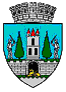 JUDEŢUL SATU MARECONSILIUL LOCAL AL MUNICIPIULUI SATU MARENr. 15923/17.03.2022PROIECTHOTĂRÂREA nr. ................./................. pentru modificarea  HCL 303/29.11.2018 privind vânzarea către Miclea Renata Maria a locuinţei situată în municipiul Satu Mare, B-dul Cloşca nr.72-74, bl. A, et. 3, ap.35Consiliul Local al Municipiului Satu Mare întrunit în ședința ordinară din data de 31.03.2022, Analizând: - sentinţa civilă nr. 561/CA/18.11.2021 pronunţată de Tribunalul Satu Mare în dosarul de instanţă nr.678/83/2019 rămasă definitivă prin decizia nr. 185/14.03.2022 a Curţii de Apel Oradea,- raportul de evaluare efectuat în cadrul dosarului nr. 678/83/2019 al Tribunalului Satu Mare, întocmit de expert tehnic judiciar ing. Olimpia Dorina Pop- proiectul de hotărâre înregistrat sub nr. _________/_______,- referatul de aprobare al inițiatorului, înregistrat sub nr. 15927/17.03.2022,- raportul de specialitate al Serviciului Patrimoniu Concesionări Închirieri înregistrat sub nr. 15931/17.03.2022, - raportul Serviciului Juridic înregistrat sub nr.17462/23.03.2022- avizele comisiilor de specialitate ale Consiliului Local Satu Mare,Luând în considerare prevederile:- Legea nr. 85/1992 privind vânzarea de locuinţe  şi spaţii cu altă destinaţie construite din fondurile statului şi din fondurile unităţilor economice sau bugetare de stat republicată, cu modificările şi completările ulterioare; Art. 1 din Legea nr. 244/2011 pentru modificarea art.16 din Legea nr. 85/1992 privind vânzarea de locuinţe şi spaţii cu altă destinaţie construite din fondurile statului şi din fondurile unităţilor economice sau bugetare de stat;Legii nr. 24/2000 privind normele de tehnică legislativă pentru elaborarea actelor normative, republicată, cu modificările şi completările ulterioare;  În temeiul prevederilor art. 129 alin. (2) lit. c) coroborat cu alin. (6) lit. b), ale art. 139 alin. (2), precum şi ale art. 196 alin. (1) lit. a) din  Codul administrativ, aprobat prin OUG nr. 57/2019,   Consiliul Local al Municipiului Satu Mare adoptă prezenta: HOTĂRÂRE         Art. 1. Se ia act de raportul de evaluare efectuat în cadrul dosarului nr. 678/83/2019 al Tribunalului Satu Mare, întocmit de expert tehnic judiciar ing. Olimpia Dorina Pop.Art. 2. Se modifică art. 2 al HCL nr. 303/29.11.2018 prin introducerea unui nou alineat, astfel:„Art. 2. (1) Se aprobă vânzarea către Miclea Renata Maria a locuinţei situată în municipiul Satu Mare, B-dul Cloşca nr. 72-74, bl. A, et. 3, ap. 35, la preţul de vânzare stabilit de reglementările în vigoare la data începerii procedurii de vânzare, respectiv la data de 14.09.2017, în conformitate cu dispoziţiile art. I din Legea nr. 244/05.12.2011 pentru modificarea art. 16 din Legea nr. 85/1992  privind vânzarea de locuinţe şi spaţii cu altă destinaţie construite din fondurile statului şi din fondurile unităţilor economice sau bugetare de stat. (2) Preţul de vânzare a locuinţei identificate mai sus este de 73.611 lei, stabilit raportului de evaluare efectuat în cadrul dosarului nr. 678/83/2019 al Tribunalului Satu Mare, întocmit de expert tehnic judiciar ing. Olimpia Dorina Pop.”          Art. 3. Se împuterniceşte Viceprimarul municipiului Satu Mare, Stan Gheorghe, să semneze contractul de vânzare-cumpărare.          Art. 4. Cu ducerea la îndeplinire a prezentei hotărâri se încredințează Viceprimarul Municipiului Satu Mare, Stan Gheorghe şi Serviciul  Patrimoniu, Concesionări, Închirieri .          Art. 5. Prezenta hotărâre se comunică, prin intermediul Secretarului general al Municipiului Satu Mare în termenul prevăzut de lege, Primarului Municipiului  Satu Mare, Instituției Prefectului - Județul Satu Mare, doamnei Miclea Renata Maria, şi Serviciului Patrimoniu, Concesionări, Închirieri.              Inițiator PROIECT,                                           Viceprimar                               Stan Gheorghe 			                                                       Avizat                    Secretar general,   Mihaela Maria RacolțaMunich Diana/2ex